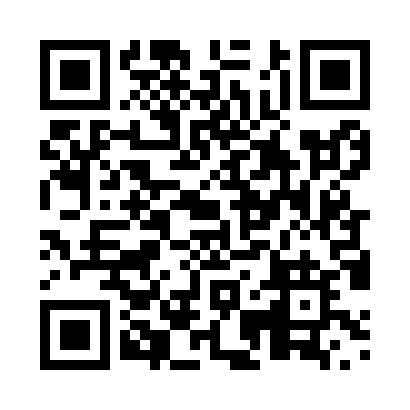 Prayer times for Saint-Romain, Quebec, CanadaMon 1 Jul 2024 - Wed 31 Jul 2024High Latitude Method: Angle Based RulePrayer Calculation Method: Islamic Society of North AmericaAsar Calculation Method: HanafiPrayer times provided by https://www.salahtimes.comDateDayFajrSunriseDhuhrAsrMaghribIsha1Mon2:594:5912:486:128:3810:372Tue3:004:5912:496:128:3810:363Wed3:015:0012:496:128:3710:364Thu3:035:0112:496:128:3710:355Fri3:045:0112:496:128:3710:346Sat3:055:0212:496:128:3610:337Sun3:065:0312:496:118:3610:328Mon3:075:0412:506:118:3510:319Tue3:095:0412:506:118:3510:3010Wed3:105:0512:506:118:3410:2911Thu3:115:0612:506:118:3410:2812Fri3:135:0712:506:108:3310:2713Sat3:145:0812:506:108:3210:2614Sun3:165:0912:506:108:3110:2415Mon3:175:1012:506:098:3110:2316Tue3:195:1112:516:098:3010:2117Wed3:205:1212:516:088:2910:2018Thu3:225:1312:516:088:2810:1819Fri3:245:1412:516:078:2710:1720Sat3:255:1512:516:078:2610:1521Sun3:275:1612:516:068:2510:1422Mon3:295:1712:516:068:2410:1223Tue3:305:1812:516:058:2310:1024Wed3:325:1912:516:058:2210:0925Thu3:345:2012:516:048:2110:0726Fri3:365:2112:516:038:2010:0527Sat3:375:2212:516:038:1910:0328Sun3:395:2412:516:028:1810:0229Mon3:415:2512:516:018:1610:0030Tue3:435:2612:516:018:159:5831Wed3:455:2712:516:008:149:56